TARIFAS REDUCIDAS PARA SOCIOS DEL CENTRO NAVAL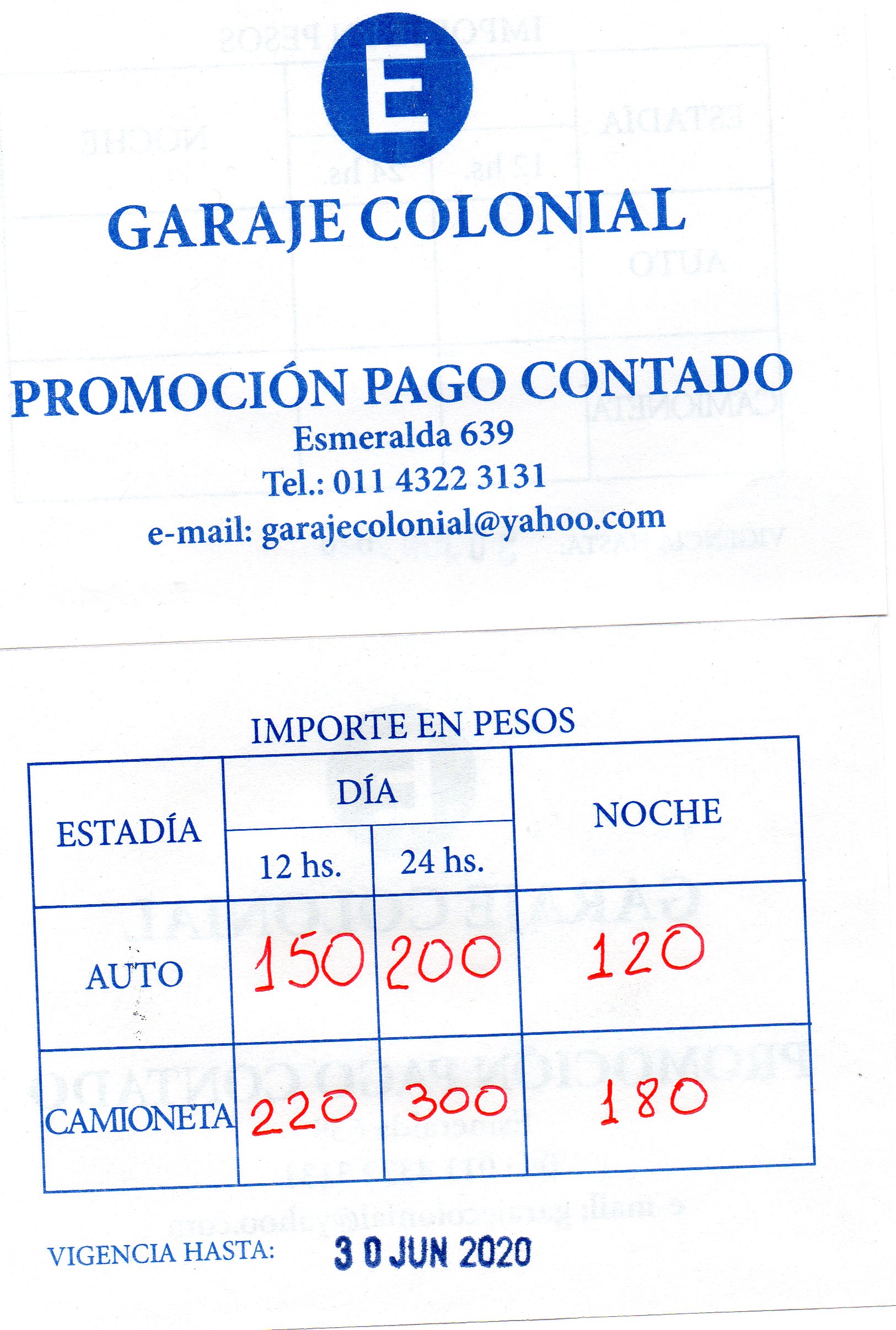 